РОССИЙСКАЯ ФЕДЕРАЦИЯКАЛИНИНГРАДСКАЯ ОБЛАСТЬАДМИНИСТРАЦИЯ МУНИЦИПАЛЬНОГО ОБРАЗОВАНИЯ«СЛАВСКИЙ ГОРОДСКОЙ ОКРУГ»П О С Т А Н О В Л Е Н И Еот ___ ___________ 2018 года № г. СлавскОб утверждении административного регламента предоставления муниципальной услуги «Выдача уведомления о соответствии построенного или реконструированного объекта индивидуального жилищного строительства или садового дома требованиям законодательства о градостроительной деятельности»Во исполнение требований Федерального закона №131-ФЗ от 06.10.2003 «Об общих принципах организации местного самоуправления в Российской Федерации»; Федерального закона №210-ФЗ от 27.07.2010 «Об организации предоставления государственных и муниципальных услуг»; «Градостроительного кодекса Российской Федерации» от 29.12.2004 № 190-ФЗ администрация муниципального образования «Славский городской округ» п о с т а н о в л я е т:1.Утвердить административный регламент предоставления муниципальной услуги «Выдача уведомления о соответствии построенного или реконструированного объекта индивидуального жилищного строительства или садового дома требованиям законодательства о градостроительной деятельности» согласно приложению № 1 к настоящему постановлению.2. Отделу имущественных, земельных отношений и архитектуры администрации муниципального образования «Славский городской округ» осуществлять предоставление муниципальной услуги «Выдача уведомления о соответствии построенного или реконструированного объекта индивидуального жилищного строительства или садового дома требованиям законодательства о градостроительной деятельности» в соответствии с административным регламентом.3. Управлению делами администрации муниципального образования «Славский городской округ» опубликовать настоящее постановление в установленном порядке.4. Контроль за исполнением данного постановления возложить на начальника отдела имущественных, земельных отношений и архитектуры администрации муниципального образования «Славский городской округ» (Малкову Н. Ф.).5. Постановление вступает в силу со дня официального опубликования.Глава администрации МО «Славский городской округ»                                                            Э. В. КондратовПриложение № 1к постановлению администрацииМО «Славский городской округ»от ____ ____________ 2018 года № ______ АДМИНИСТРАТИВНЫЙ РЕГЛАМЕНТпредоставления муниципальной услуги «Выдача уведомления о соответствии построенного или реконструированного объекта индивидуального жилищного строительства или садового дома требованиям законодательства о градостроительной деятельности»Раздел I Общие положенияПодраздел I.I. Предмет регулирования административного регламента1.Административный регламент предоставления администрацией муниципального образования «Славский городской округ» муниципальной услуги «Выдача уведомления о соответствии построенного или реконструированного объекта индивидуального жилищного строительства или садового дома требованиям законодательства о градостроительной деятельности» (далее - Регламент) определяет стандарты, сроки и последовательность выполнения административных процедур (действий) по предоставлению администрацией муниципального образования «Славский городской округ» муниципальной услуги «Выдача уведомления о соответствии построенного или реконструированного объекта индивидуального жилищного строительства или садового дома требованиям законодательства о градостроительной деятельности» (далее - муниципальная услуга).Подраздел I.II. Круг заявителей2. Заявителями на получение муниципальной услуги (далее - заявители) являются юридические и физические лица, в том числе индивидуальные предприниматели, являющиеся застройщиками (техническими заказчиками), обратившиеся за предоставлением муниципальной услуги с заявлением в администрацию муниципального образования «Славский городской округ» или в муниципальное казенное учреждении Славского городского округа «Многофункциональный центр предоставления государственных и муниципальных услуг».От имени заявителя могут выступать их представители, имеющие право в соответствии с законодательством Российской Федерации либо в силу наделения их в порядке, установленном законодательством Российской Федерации, полномочиями выступать от их имени.Подраздел I.III. Требования к порядку информирования о предоставлении муниципальной услуги3 Информирование о предоставлении муниципальной услуги осуществляется:В отделе имущественных, земельных отношений и архитектуры администрации муниципального образования «Славский городской округ» (далее - уполномоченный орган).В муниципальном казенном учреждении Славского городского округа «Многофункциональный центр предоставления государственных и муниципальных услуг» (далее – МФЦ).4. Консультирование по вопросам предоставления муниципальной услуги осуществляется бесплатно.Специалист, осуществляющий консультирование (посредством телефона или лично) по вопросам предоставления муниципальной услуги, должен корректно и внимательно относиться к заявителям.При консультировании по телефону специалист должен назвать свою фамилию, имя, отчество (при наличии), должность, а затем в вежливой форме четко и подробно проинформировать обратившегося по интересующим его вопросам.Если специалист не может ответить на вопрос самостоятельно, либо подготовка ответа требует продолжительного времени, он может предложить обратившемуся обратиться письменно либо назначить другое удобное для заинтересованного лица время для получения информации.Рекомендуемое время для телефонного разговора - не более 10 минут, личного устного информирования - не более 20 минут.Индивидуальное письменное информирование (по электронной почте) осуществляется путем направления электронного письма на адрес электронной почты заявителя и должно содержать четкий ответ на поставленные вопросы.Индивидуальное письменное информирование (по почте) осуществляется путем направления письма на почтовый адрес заявителя и должно содержать четкий ответ на поставленные вопросы.5. Информационные стенды, размещенные в МФЦ и администрации, должны содержать:график работы, адреса администрации муниципального образования «Славский городской округ», уполномоченного органа и МФЦ;адрес официального сайта и электронной почты администрации муниципального образования «Славский городской округ» и МФЦ;порядок получения консультаций о предоставлении муниципальной услуги;порядок и сроки предоставления муниципальной услуги;образцы заявлений о предоставлении муниципальной услуги и образцы заполнения таких заявлений;перечень документов, необходимых для предоставления муниципальной услуги;основания для отказа в приеме документов о предоставлении муниципальной услуги;основания для отказа в предоставлении муниципальной услуги;досудебный (внесудебный) порядок обжалования решений и действий (бездействия) администрации муниципального образования «Славский городской округ», уполномоченного органа, МФЦ, а также должностных лиц, муниципальных служащих и работников МФЦ;иную информацию, необходимую для получения муниципальной услуги.Такая же информация размещается на официальном сайте администрации муниципального образования «Славский городской округ» и официальном сайте МФЦ.В МФЦ могут быть размещены иные источники информирования, содержащие актуальную и исчерпывающую информацию, необходимую для получения муниципальной услуги.6. Информация о месте нахождения и графике работы, справочных телефонах органа, предоставляющего муниципальную услугу, отделов по работе с гражданами и организациями МФЦ:6.1. Местонахождение администрации муниципального образования «Славский городской округ»: 238600, Калининградская обл., город Славск, ул. Калининградская, д. 10.Место нахождения уполномоченного органа: 238600, Калининградская обл., город Славск, ул. Калининградская, д. 10, 3-й этаж, кабинет № 305.График работы:Понедельник – пятница: с 8.00 до 17.00;Суббота, воскресенье - выходной день.Время перерыва для отдыха и питания устанавливается правилами внутреннего трудового распорядка.Справочный телефон: 8-40163-3-19-55.E-mail:admin@slavsk.gov39.ruАдрес официального сайта Администрации в сети «Интернет»: www.slavsk.info6.2. Место нахождение МФЦ: 238600 Калининградская обл., г. Славск, ул. Советская, д. 24 «б».График работы:Понедельник - пятница с 08.00 до 17.00; Суббота, воскресенье - выходной день.Время перерыва для отдыха и питания устанавливается правилами внутреннего трудового распорядка.Справочный телефон: 8-40163-2-64-22.E-mail:Slavsk@mfc39.ruАдрес официального сайта МФЦ в сети «Интернет»: http://www.mfc39.ru.Раздел IIСтандарт предоставления муниципальной услугиПодраздел II.I. Наименование муниципальной услуги7.Наименование муниципальной услуги – «Выдача уведомления о соответствии построенного или реконструированного объекта индивидуального жилищного строительства или садового дома требованиям законодательства о градостроительной деятельности».Подраздел II.II. Наименование органа, предоставляющего муниципальную услугу8.Предоставление муниципальной услуги осуществляется администрацией муниципального образования «Славский городской округ».9.В предоставлении муниципальной услуги участвуют: уполномоченный орган, МФЦ.Уполномоченным органам, участвующим в предоставлении муниципальной услуги, является отдел имущественных, земельных отношений и архитектуры администрации муниципального образования «Славский городской округ».10.В процессе предоставления муниципальной услуги уполномоченный орган взаимодействуют:с Федеральной налоговой службой Российской Федерации - запрос и представление выписки из Единого государственного реестра индивидуальных предпринимателей, выписки из Единого государственного реестра юридических лиц;с управлением Федеральной службы государственной регистрации, кадастра и картографии по Калининградской области - запрос и представление выписки из Единого государственного реестра недвижимости о правах на земельный участок.11.В соответствии с пунктом 3 части 1 статьи 7 Федерального закона от 27.07.2010 № 210-ФЗ «Об организации предоставления государственных и муниципальных услуг» органам, предоставляющим муниципальные услуги, установлен запрет требовать от заявителя осуществления иных действий, в том числе согласований, необходимых для получения муниципальной услуги и связанных с обращением в иные органы местного самоуправления, государственные органы, организации, за исключением получения услуг, включенных в перечень услуг, которые являются необходимыми и обязательными для предоставления муниципальной услуги.Подраздел II.III.Описание результата предоставления муниципальной услуги12.Результатами предоставления муниципальной услуги являются:1) Выдача уведомления о соответствии построенного или реконструированного объекта индивидуального жилищного строительства или садового дома требованиям законодательства о градостроительной деятельности (далее – уведомление о соответствии)(Приложение № 3 к Регламенту);2) Выдача уведомления о несоответствии построенного или реконструированного объекта индивидуального жилищного строительства или садового дома требованиям законодательства о градостроительной деятельности (далее – уведомление о несоответствии)(Приложение № 4 к Регламенту).Подраздел II.IV. Срок предоставления муниципальной услуги, в том числе с учётом необходимости обращения в организации, участвующие в предоставлении муниципальной услуги, срок приостановления предоставления муниципальной услуги, срок выдачи документов, являющихся результатом предоставления муниципальной услуги13.Срок выдачи уведомления о соответствии либо уведомления о несоответствии не превышает 7 (семь) рабочих дней со дня поступления в уполномоченный орган уведомления об окончании строительства или реконструкции объекта индивидуального жилищного строительства или садового дома (далее - уведомление об окончании строительства) и прилагаемых документов.14.Срок приостановления предоставления муниципальной услуги законодательством не предусмотрен.Подраздел II.V.Перечень нормативных правовых актов, регулирующих отношения, возникающие в связи с предоставлением муниципальной услуги15.Предоставление муниципальной услуги осуществляется в соответствии со следующими нормативными правовыми актами:Конституцией Российской Федерации от 12.12.1993 (текст опубликован в «Российской газете» от 25.12.93 № 237);Градостроительным кодексом Российской Федерации от 29.12.2004 № 190-ФЗ (текст опубликован в «Российской газете» от 30.12.2004 № 290);Федеральным законом от 06.10.2003 № 131-ФЗ «Об общих принципах организации местного самоуправления в Российской Федерации» (текст опубликован в «Собрании законодательства Российской Федерации» от 06.10.2003 № 40, статья 3822);Федеральным законом от 29.12.2004 N 191-ФЗ "О введении в действие Градостроительного кодекса Российской Федерации" (текст опубликован в "Российской газете" от 30.12.2004 N 290);Федеральным законом от 27.07.2010 № 210-ФЗ «Об организации предоставления государственных и муниципальных услуг» (текст опубликован в «Российской газете» от 30.07.2010 № 168);Федеральным законом от 06.04.2011 № 63-ФЗ «Об электронной подписи» (текст опубликован в «Собрание законодательства Российской Федерации», от 06.04.2011 № 15, статья 2036);Постановлением Правительства Российской Федерации от 16.05.2011 № 373 «О разработке и утверждении административных регламентов исполнения государственных функций и административных регламентов предоставления государственных услуг» (текст опубликован в «Собрании законодательства Российской Федерации» от 30.05.2011 № 22, статья 3169);Постановлением Правительства Российской Федерации от 25.06.2012 № 634 «О видах электронной подписи, использование которых допускается при обращении за получением государственных и муниципальных услуг» (текст опубликован в издании «Российская газета» от 02.07.2012 № 148);Постановлением Правительства Российской Федерации от 25.08.2012 № 852 «Об утверждении Правил использования усиленной квалифицированной электронной подписи при обращении за получением государственных и муниципальных услуг и о внесении изменения в Правила разработки и утверждения административных регламентов предоставления государственных услуг» (текст опубликован в издании «Собрание законодательства Российской Федерации» от 03.09.2012 № 36, статья 4903);Постановлением Правительства Российской Федерации от 20.11.2012 № 1198 «О федеральной государственной информационной системе, обеспечивающей процесс досудебного (внесудебного) обжалования решений и действий (бездействия), совершенных при предоставлении государственных и муниципальных услуг» (текст опубликован в«Российская газета», от 23.11.2012 № 271);Постановлением Правительства Российской Федерации от 26.03.2016 № 236 «О требованиях к предоставлению в электронной форме государственных и муниципальных услуг» (текст опубликован на Официальном сайта правовой информации (www.pravo.gov.ru) 05.04.2016, в «Российская газета» от 08.04.2016 № 75, в «Собрании законодательства Российской Федерации» от 11.04.2016 № 15, статья 2084);Подраздел II.VI. Исчерпывающий перечень документов, необходимых в соответствии с нормативными правовыми актами для предоставления муниципальной услуги и услуг, которые являются необходимыми и обязательными для предоставления муниципальной услуги, подлежащих представлению заявителем, способы их получения заявителем, порядок их представления16.В случае строительства или реконструкции объекта индивидуального жилищного строительства или садового дома застройщик в срок не позднее одного месяца со дня окончания строительства или реконструкции объекта индивидуального жилищного строительства или садового дома подает на бумажном носителе посредством личного обращения в Уполномоченный орган, в том числе через многофункциональный центр, либо направляет в Уполномоченный орган посредством почтового отправления с уведомлением о вручении уведомление об окончании строительства или реконструкции объекта индивидуального жилищного строительства или садового дома (далее - уведомление об окончании строительства) содержащее следующие сведения (Приложение № 1 к Регламенту):1) фамилия, имя, отчество (при наличии), место жительства застройщика, реквизиты документа, удостоверяющего личность (для физического лица);2) наименование и место нахождения застройщика (для юридического лица), а также государственный регистрационный номер записи о государственной регистрации юридического лица в едином государственном реестре юридических лиц и идентификационный номер налогоплательщика, за исключением случая, если заявителем является иностранное юридическое лицо;3) кадастровый номер земельного участка (при его наличии), адрес или описание местоположения земельного участка;4) сведения о праве застройщика на земельный участок, а также сведения о наличии прав иных лиц на земельный участок (при наличии таких лиц);5) сведения о виде разрешенного использования земельного участка и объекта капитального строительства (объекта индивидуального жилищного строительства или садового дома);6) сведения о том, что объект индивидуального жилищного строительства или садовый дом не предназначен для раздела на самостоятельные объекты недвижимости;7) сведения о параметрах построенного или реконструированного объекта индивидуального жилищного строительства или садового дома;8) сведения об оплате государственной пошлины за осуществление государственной регистрации прав;9) почтовый адрес и (или) адрес электронной почты для связи с застройщиком;10) способ направления застройщику уведомлений.16.1. К уведомлению об окончании строительства прилагаются:1) документы, удостоверяющие личность заявителя (копия и подлинник для ознакомления);2) документ, подтверждающий полномочия представителя застройщика, в случае, если уведомление об окончании строительства направлено представителем застройщика;3) заверенный перевод на русский язык документов о государственной регистрации юридического лица в соответствии с законодательством иностранного государства в случае, если застройщиком является иностранное юридическое лицо;4) технический план объекта индивидуального жилищного строительства или садового дома;5) заключенное между правообладателями земельного участка соглашение об определении их долей в праве общей долевой собственности на построенные или реконструированные объект индивидуального жилищного строительства или садовый дом в случае, если земельный участок, на котором построен или реконструирован объект индивидуального жилищного строительства или садовый дом, принадлежит двум и более гражданам на праве общей долевой собственности или на праве аренды со множественностью лиц на стороне арендатора.17.Требования к документам.Документы, указанные в подпункте 4, пункта 16.1 подраздела II.VI раздела II Регламента, направляются заявителем самостоятельно, если указанные документы (их копии или сведения, содержащиеся в них) не зарегистрированы в Едином государственном реестре недвижимости.Тексты представляемых документов должны быть написаны разборчиво, не должны быть исполнены карандашом и иметь повреждения, наличие которых не позволит однозначно истолковать их содержание. В документах не должно быть приписок, зачеркнутых слов.18.В случае представления заявителем документов, предусмотренных пунктами 1,11, 13, 15части 6 статьи 7 Федерального закона от 27.07.2010 № 210-ФЗ «Об организации предоставления государственных и муниципальных услуг», их бесплатное копирование осуществляется работником МФЦ, после чего оригиналы возвращаются заявителю. Копии иных документов представляются заявителем самостоятельно.Подраздел II.VII. Исчерпывающий перечень документов, необходимых в соответствии с нормативными правовыми актами для предоставления муниципальной услуги, которые находятся в распоряжении государственных органов, иных органов, участвующих в предоставлении государственных или муниципальных услуг, и которые заявитель вправе представить, а также способы их получения заявителями, порядок их представления19.Документы, необходимые для предоставления муниципальной услуги, находящиеся в распоряжении государственных органов, иных органов, участвующих в предоставлении муниципальной услуги, и которые заявитель вправе представить:1) выписка из Единого государственного реестра индивидуальных предпринимателей (для индивидуальных предпринимателей);2) выписка из Единого государственного реестра юридических лиц (для юридических лиц);3) правоустанавливающие документы на земельный участок (сведения из Единого государственного реестра недвижимости о правах на земельный участок).Указанные документы запрашиваются уполномоченным органом в государственных органах и органах местного самоуправления, в распоряжении которых находятся указанные документы, если заявитель не представил указанные документы самостоятельно.Подраздел II.VIII. Указание на запрет требовать от заявителя20.От заявителя запрещено требовать представления документов и информации или осуществления действий, которые не предусмотрены нормативными правовыми актами, регулирующими отношения, возникшие в связи с предоставлением муниципальной услуги.Запрещено требовать представления документов и информации, которые в соответствии с нормативными правовыми актами Российской Федерации, нормативными правовыми актами Калининградской области и муниципальными актами находятся в распоряжении государственных органов, органов местного самоуправления и (или) подведомственных государственным органам и органам местного самоуправления организаций, участвующих в предоставлении муниципальной услуги.Подраздел II.IX.Исчерпывающий перечень оснований для отказа в приёме документов, необходимых для предоставления муниципальной услуги21.Оснований для отказа в приеме документов, необходимых для предоставления муниципальной услуги, не предусмотрено.22.Не может быть отказано заявителю в приеме дополнительных документов при наличии намерения их сдать.Подраздел II.X. Исчерпывающий перечень оснований для приостановления или отказа в предоставлении муниципальной услуги23.Оснований для приостановления предоставления муниципальной услуги законодательством Российской Федерации не предусмотрено.В случае отсутствия в уведомлении об окончании строительства сведений, предусмотренных пунктом 16 подраздела II.VI раздела II Регламента, или отсутствия документов, прилагаемых к нему и предусмотренных пунктом 16.1 подраздела II.VI раздела II Регламента, а также в случае, если уведомление об окончании строительства поступило после истечения десяти лет со дня поступления уведомления о планируемом строительстве, в соответствии с которым осуществлялись строительство или реконструкция объекта индивидуального жилищного строительства или садового дома, либо уведомление о планируемом строительстве таких объекта индивидуального жилищного строительства или садового дома ранее не направлялось (в том числе было возвращено застройщику в соответствии с частью 6 статьи 51.1 Градостроительного Кодекса Российской Федерации), уполномоченный орган в течение трех рабочих дней со дня поступления уведомления об окончании строительства возвращает застройщику уведомление об окончании строительства и прилагаемые к нему документы без рассмотрения с указанием причин возврата. В этом случае уведомление об окончании строительства считается ненаправленным.24.Основанием для отказа в предоставлении муниципальной услуги являются:Основаниями для отказа в выдаче уведомления о соответствии построенного или реконструированного объекта индивидуального жилищного строительства или садового дома требованиям законодательства о градостроительной деятельности являются:1) параметры построенного или реконструированного объекта индивидуального жилищного строительства или садового дома не соответствуют указанным в пункте 1 части 19 статьи 55 Градостроительного кодекса Российской Федерации предельным параметрам разрешенного строительства, реконструкции объектов капитального строительства, установленным правилами землепользования и застройки, документацией по планировке территории, или обязательным требованиям к параметрам объектов капитального строительства, установленным настоящим Кодексом, другими федеральными законами;2) внешний облик объекта индивидуального жилищного строительства или садового дома не соответствует описанию внешнего облика такого объекта или дома, являющемуся приложением к уведомлению о планируемом строительстве, или типовому архитектурному решению, указанному в уведомлении о планируемом строительстве, или застройщику было направлено уведомление о несоответствии указанных в уведомлении о планируемом строительстве параметров объекта индивидуального жилищного строительства или садового дома установленным параметрам и (или) недопустимости размещения объекта индивидуального жилищного строительства или садового дома на земельном участке по основанию, указанному в пункте 4 части 10 статьи 51.1 Градостроительного Кодекса Российской Федерации, в случае строительства или реконструкции объекта индивидуального жилищного строительства или садового дома в границах исторического поселения федерального или регионального значения;3) вид разрешенного использования построенного или реконструированного объекта капитального строительства не соответствует виду разрешенного использования объекта индивидуального жилищного строительства или садового дома, указанному в уведомлении о планируемом строительстве;4) размещение объекта индивидуального жилищного строительства или садового дома не допускается в соответствии с ограничениями, установленными в соответствии с земельным и иным законодательством Российской Федерации на дату поступления уведомления об окончании строительства, за исключением случаев, если указанные ограничения предусмотрены решением об установлении или изменении зоны с особыми условиями использования территории, принятым в отношении планируемого к строительству, реконструкции объекта капитального строительства, и такой объект капитального строительства не введен в эксплуатацию.25.Отказ в предоставлении муниципальной услуги не препятствует повторному обращению после устранения причины, послужившей основанием для отказа.Подраздел II.XI.Перечень услуг, которые являются необходимыми и обязательными для предоставления муниципальной услуги, в том числе сведения о документе (документах), выдаваемом (выдаваемых) организациями, участвующими в предоставлении муниципальной услуги26.Перечень услуг, которые являются необходимыми и обязательными для предоставления муниципальной услуги, оказываемых организациями:Изготовление технического плана объекта индивидуального жилищного строительства или садового дома.Подраздел II.XII.Порядок, размер и основания взимания государственной пошлины или иной платы, взимаемой за предоставление муниципальной услуги27.Предоставление муниципальной услуги осуществляется бесплатно.Подраздел II.XIII. Порядок, размер и основания взимания платы за предоставление услуг, которые являются необходимыми и обязательными для предоставления муниципальной услуги, включая информацию о методике расчёта размера такой платы28.Размер платы за получение документов, указанных в подразделе II.XI раздела II Регламента, определяется организациями, осуществляющими подготовку данных документов, в соответствии с требованиями действующего законодательства.Подраздел II.XIV. Максимальный срок ожидания в очереди при подаче запроса о предоставлении муниципальной услуги, услуги, предоставляемой организацией, участвующей в предоставлении муниципальной услуги, и при получении результата предоставления таких услуг29.Срок ожидания в очереди при подаче заявления о предоставлении муниципальной услуги и документов, предусмотренных Регламентом, а также при получении результата предоставления муниципальной услуги на личном приеме не должен превышать 15 минут.Подраздел II.XV. Срок и порядок регистрации запроса заявителя о предоставлении муниципальной услуги и услуги, предоставляемой организацией, участвующей в предоставлении муниципальной услуги30.Регистрация уведомления об окончании строительства и документов, необходимых для предоставления муниципальной услуги, осуществляется в день их поступления.Срок регистрации уведомления об окончании строительства и документов, представленных заявителем, не может превышать 20 минут.Подраздел II.XVI. Требования к помещениям, в которых предоставляются муниципальная услуга, предоставляемая организацией, участвующей в предоставлении муниципальной услуги, к месту ожидания и приёма заявителей, размещению и оформлению визуальной и текстовой информации о порядке предоставления таких услуг, в том числе к обеспечению доступности для инвалидов указанных объектов в соответствии с законодательством Российской Федерации о социальной защите инвалидов31.Информация о графике работы уполномоченных органов размещается при входе в помещение, в котором они осуществляют свою деятельность, на видном месте.Места предоставления муниципальной услуги оборудуются с учетом требований доступности для инвалидов, в соответствии с действующим законодательством Российской Федерации о социальной защите инвалидов, в том числе обеспечиваются:условия для беспрепятственного доступа к объекту, на котором организовано предоставление услуг, к местам отдыха и предоставляемым услугам;оказание работниками МФЦ и органа, предоставляющего услуги населению, помощи инвалидам в преодолении барьеров, мешающих получению ими услуг наравне с другими лицами.Помещения, в которых предоставляется муниципальная услуга, должны соответствовать санитарно-гигиеническим правилам и нормативам, правилам пожарной безопасности, безопасности труда. Предусматривается оборудование доступного места общественного пользования (туалет).32.Прием документов в уполномоченном органе осуществляется в специально оборудованных помещениях или отведенных для этого кабинетах.33.Помещения, предназначенные для приема заявителей, оборудуются информационными стендами, содержащими сведения, указанные в пункте 5 подраздела I.III раздела I настоящего Регламента.Информационные стенды размещаются на видном, доступном месте.34.Помещения для приема заявителей должны соответствовать комфортным для граждан условиям и оптимальным условиям работы должностных лиц уполномоченного органа и должны обеспечивать:комфортное расположение заявителя и должностного лица уполномоченного органа;возможность и удобство оформления заявителем письменного обращения;телефонную связь;возможность копирования документов;доступ к нормативным правовым актам, регулирующим предоставление муниципальной услуги;наличие письменных принадлежностей и бумаги формата A4.35.Для ожидания заявителями приема, заполнения необходимых для получения муниципальной услуги документов отводятся места, оборудованные стульями, столами (стойками) для возможности оформления документов, обеспечиваются ручками, бланками документов. Количество мест ожидания определяется исходя из фактической нагрузки и возможности их размещения в помещении.36.Прием заявителей при предоставлении муниципальной услуги в уполномоченном органе осуществляется кроме праздничных дней со вторника по четверг с 8.30 до 16.30, перерыв с 13.00 до 14.00.37.Рабочее место должностного лица уполномоченного органа, ответственного за предоставление муниципальной услуги, должно быть оборудовано персональным компьютером с доступом к информационным ресурсам уполномоченного органа.Кабинеты приема получателей муниципальных услуг должны быть оснащены информационными табличками (вывесками) с указанием номера кабинета.Подраздел II.XVII. Показатели доступности качества муниципальной услуги, в том числе количество взаимодействий заявителя с должностными лицами при предоставлении муниципальной услуги и их продолжительность, возможность получения муниципальной услуги в многофункциональном центре предоставления государственных и муниципальных услуг, возможность получения информации о ходе предоставления муниципальной услуги, в том числе с использованием информационно-коммуникационных технологий38.Основными показателями доступности и качества муниципальной услуги являются:количество взаимодействий заявителя с должностными лицами при предоставлении муниципальной услуги и их продолжительность. В процессе предоставления муниципальной услуги заявитель вправе обращаться в уполномоченный орган по мере необходимости, в том числе за получением информации о ходе предоставления муниципальной услуги;возможность подачи запроса заявителя о предоставлении муниципальной услуги и выдачи заявителям документов по результатам предоставления муниципальной услуги в МФЦ;установление должностных лиц, ответственных за предоставление муниципальной услуги;установление и соблюдение требований к помещениям, в которых предоставляется муниципальная услуга;установление и соблюдение срока предоставления муниципальной услуги, в том числе срока ожидания в очереди при подаче заявления и при получении результата предоставления муниципальной услуги.Раздел IIIСостав, последовательность и сроки выполнения административных процедур, требования к порядку их выполнения, а также особенности выполнения административных процедур в многофункциональных центрах предоставления государственных и муниципальных услугПодраздел III.I. Состав и последовательность административных процедур39.Предоставление муниципальной услуги включает в себя следующие административные процедуры:1) прием уведомления об окончании строительства и прилагаемых к нему документов, регистрация уведомления об окончании строительства и выдача заявителю расписки в получении уведомления об окончании строительства и документов, передача курьером пакета документов из МФЦ в уполномоченный орган (в случае поступления заявления и прилагаемых к нему документов через МФЦ);2) рассмотрение уведомления об окончании строительства и прилагаемых документов, принятие решения уполномоченным органом о предоставлении муниципальной услуги или об отказе в предоставлении муниципальной услуги, подготовка результата предоставления муниципальной услуги;3) передача уполномоченным органом результата предоставления муниципальной услуги в МФЦ (в случае поступления заявления и прилагаемых к нему документов через МФЦ), выдача (направление) заявителю результата предоставления муниципальной услуги.Заявитель вправе отозвать свое уведомление об окончании строительства объекта на любой стадии рассмотрения, согласования или подготовки документа уполномоченным органом, обратившись с соответствующим заявлением в уполномоченный орган либо МФЦ.Подраздел III.II. Последовательность выполнения административных процедур40.Прием уведомления об окончании строительства и прилагаемых к нему документов, регистрация уведомления об окончании строительства и выдача заявителю расписки в получении уведомления об окончании строительства и документов, передача курьером пакета документов из МФЦ в уполномоченный орган (в случае поступления заявления и прилагаемых к нему документов через МФЦ).40.1.Основанием для начала административной процедуры является направление заявителем уведомления об окончании строительства в уполномоченный орган, через МФЦ в уполномоченный орган, посредством использования информационно-телекоммуникационных технологий, с документами, предусмотренными Регламентом.40.2.Порядок приема документов в уполномоченном органе или в МФЦ:при приеме заявления и прилагаемых к нему документов работник уполномоченного органа или МФЦ:устанавливает личность заявителя, в том числе проверяет документ, удостоверяющий личность, проверяет полномочия заявителя, в том числе полномочия представителя действовать от его имени;проверяет наличие всех необходимых документов исходя из соответствующего перечня документов, необходимых для предоставления муниципальной услуги;проверяет соответствие представленных документов установленным требованиям, удостоверяясь, что:документы в установленных законодательством случаях нотариально удостоверены, скреплены печатями (при наличии печати), имеют надлежащие подписи сторон или определенных законодательством должностных лиц;тексты документов написаны разборчиво;фамилии, имена и отчества физических лиц, адреса их мест жительства написаны полностью;в документах нет подчисток, приписок, зачеркнутых слов и иных не оговоренных в них исправлений;документы не исполнены карандашом;документы не имеют серьезных повреждений, наличие которых не позволяет однозначно истолковать их содержание;срок действия документов не истек;документы содержат информацию, необходимую для предоставления муниципальной услуги, указанной в заявлении;документы представлены в полном объеме;при отсутствии оснований для отказа в приеме документов оформляет расписку о приеме документов, а при наличии оснований для отказа - расписку об отказе в приеме документов.Заявитель, представивший документы для получения муниципальной услуги, в обязательном порядке информируется работником МФЦ:о сроке предоставления муниципальной услуги;о возможности отказа в предоставлении муниципальной услуги.В случае представления документов, предусмотренных пунктами 1, 11, 13, 15 части 6 статьи 7 Федерального закона от 27.07.2010 № 210-ФЗ «Об организации предоставления государственных и муниципальных услуг», работник МФЦ осуществляет их бесплатное копирование или сканирование, сличает представленные заявителем экземпляры оригиналов и копий документов (в том числе нотариально удостоверенные) друг с другом. Если представленные копии документов нотариально не заверены, сличив копии документов с их подлинными экземплярами, заверяет своей подписью с указанием фамилии и инициалов и ставит штамп «копия верна» на каждой странице.40.3.Порядок передачи документов из МФЦ в уполномоченный орган (в случае поступления уведомления об окончании строительства и прилагаемых к нему документов через МФЦ).Передача документов из МФЦ в уполномоченный орган осуществляется на основании реестра, который составляется в двух экземплярах и содержит дату и время передачи.график приема-передачи документов из МФЦ в уполномоченный орган и из уполномоченного органа в МФЦ согласовывается с руководителями МФЦ.при передаче пакета документов работник уполномоченного органа, принимающий их, проверяет в присутствии курьера соответствие и количество документов с данными, указанными в реестре, проставляет дату, время получения документов и подпись. Первый экземпляр реестра остается у должностного лица уполномоченного органа, второй - подлежит возврату курьеру.40.4.Результатом административной процедуры является получение документов уполномоченным органом.40.5.Срок выполнения административной процедуры составляет 1 рабочий день.41.Рассмотрение уведомления об окончании строительства и прилагаемых документов, принятие решения уполномоченным органом о предоставлении муниципальной услуги или об отказе в предоставлении муниципальной услуги, подготовка результата предоставления муниципальной услуги.41.1.Основанием для начала административной процедуры является получение уполномоченным органом, уведомления об окончании строительства и прилагаемых документов.41.2.Работник уполномоченного органа, ответственный за рассмотрение уведомления об окончании строительства и прилагаемых к нему документов, осуществляет их проверку на предмет наличия (отсутствия) предусмотренных Регламентом оснований для принятия решения о предоставлении муниципальной услуги либо об отказе в предоставлении муниципальной услуги.Работник уполномоченного органа, проверяет уведомление об окончании строительства объекта, на содержание в нем следующих сведений:1) фамилия, имя, отчество (при наличии), место жительства застройщика, реквизиты документа, удостоверяющего личность (для физического лица);2) наименование и место нахождения застройщика (для юридического лица), а также государственный регистрационный номер записи о государственной регистрации юридического лица в едином государственном реестре юридических лиц и идентификационный номер налогоплательщика, за исключением случая, если заявителем является иностранное юридическое лицо;3) кадастровый номер земельного участка (при его наличии), адрес или описание местоположения земельного участка;4) сведения о праве застройщика на земельный участок, а также сведения о наличии прав иных лиц на земельный участок (при наличии таких лиц);5) сведения о виде разрешенного использования земельного участка и объекта капитального строительства (объекта индивидуального жилищного строительства или садового дома);6) сведения о том, что объект индивидуального жилищного строительства или садовый дом не предназначен для раздела на самостоятельные объекты недвижимости;7) сведения о параметрах построенного или реконструированного объекта индивидуального жилищного строительства или садового дома;8) сведения об оплате государственной пошлины за осуществление государственной регистрации прав;9) почтовый адрес и (или) адрес электронной почты для связи с застройщиком;10) способ направления застройщику уведомлений.В случае отсутствия в уведомлении об окончании строительства указанных сведений или документов, предусмотренных пунктом16, подраздела II.VI, раздела II Регламента, уполномоченный орган в течение трех рабочих дней со дня поступления уведомления об окончании строительства объекта возвращает застройщику данное уведомление и прилагаемые к нему документы без рассмотрения с указанием причин возврата. В этом случае уведомление об окончании строительства считается ненаправленным.В случае непредставления заявителем документов, указанных в подпункте 4 пункта 16 подраздела II.VI раздела II Регламента, работник уполномоченного органа, ответственный за предоставление муниципальной услуги, в течение 1 рабочего дня после поступления документов в уполномоченный орган запрашивает данную информацию в государственных органах, органах местного самоуправления или организациях, в распоряжении которых находятся указанные документы, с учётом предельного трёхдневного срока получения ответа по каждому виду документа.41.3.Работник уполномоченного органа 1) проводит проверку соответствия указанных в уведомлении об окончании строительства параметров построенного или реконструированного объекта индивидуального жилищного строительства или садового дома действующим на дату поступления уведомления о планируемом строительстве предельным параметрам разрешенного строительства, реконструкции объектов капитального строительства, установленным правилами землепользования и застройки, документацией по планировке территории, и обязательным требованиям к параметрам объектов капитального строительства, установленным Градостроительным кодексом Российской Федерации, другими федеральными законами (в том числе в случае, если указанные предельные параметры или обязательные требования к параметрам объектов капитального строительства изменены после дня поступления в соответствующий орган уведомление о планируемом строительстве и уведомление об окончании строительства подтверждает соответствие параметров построенного или реконструированного объекта индивидуального жилищного строительства или садового дома предельным параметрам и обязательным требованиям к параметрам объектов капитального строительства, действующим на дату поступления уведомления о планируемом строительстве). В случае если уведомление об окончании строительства подтверждает соответствие параметров построенного или реконструированного объекта индивидуального жилищного строительства или садового дома предельным параметрам и обязательным требованиям к параметрам объектов капитального строительства, действующим на дату поступления уведомления об окончании строительства, осуществляется проверка соответствия параметров построенного или реконструированного объекта индивидуального жилищного строительства или садового дома указанным предельным параметрам и обязательным требованиям к параметрам объектов капитального строительства, действующим на дату поступления уведомления об окончании строительства;2) проверяет путем осмотра объекта индивидуального жилищного строительства или садового дома соответствие внешнего облика объекта индивидуального жилищного строительства или садового дома описанию внешнего вида такого объекта или дома, являющемуся приложением к уведомлению о планируемом строительстве (при условии, что застройщику в срок, предусмотренный пунктом 3 части 8 статьи 51.1 Градостроительного кодекса Российской Федерации, не направлялось уведомление о несоответствии указанных в уведомлении о планируемом строительстве параметров объекта индивидуального жилищного строительства или садового дома установленным параметрам и (или) недопустимости размещения объекта индивидуального жилищного строительства или садового дома на земельном участке по основанию, указанному в пункте 4 части 10 статьи 51.1 Градостроительного кодекса Российской Федерации), или типовому архитектурному решению, указанному в уведомлении о планируемом строительстве, в случае строительства или реконструкции объекта индивидуального жилищного строительства или садового дома в границах исторического поселения федерального или регионального значения;3) проверяет соответствие вида разрешенного использования объекта индивидуального жилищного строительства или садового дома виду разрешенного использования, указанному в уведомлении о планируемом строительстве;4) проверяет допустимость размещения объекта индивидуального жилищного строительства или садового дома в соответствии с ограничениями, установленными в соответствии с земельным и иным законодательством Российской Федерации на дату поступления уведомления об окончании строительства, за исключением случаев, если указанные ограничения предусмотрены решением об установлении или изменении зоны с особыми условиями использования территории, принятым в отношении планируемого к строительству, реконструкции объекта капитального строительства и такой объект капитального строительства не введен в эксплуатацию;5) направляет застройщику способом, указанным в уведомлении об окончании строительства, уведомление о соответствии построенного или реконструированного объекта индивидуального жилищного строительства или садового дома требованиям законодательства о градостроительной деятельности либо о несоответствии построенного или реконструированного объекта индивидуального жилищного строительства или садового дома требованиям законодательства о градостроительной деятельности с указанием всех оснований для направления такого уведомления. Формы уведомления о соответствии построенного или реконструированного объекта индивидуального жилищного строительства или садового дома требованиям законодательства о градостроительной деятельности, уведомления о несоответствии построенного или реконструированного объекта индивидуального жилищного строительства или садового дома требованиям законодательства о градостроительной деятельности утверждаются федеральным органом исполнительной власти, осуществляющим функции по выработке и реализации государственной политики и нормативно-правовому регулированию в сфере строительства, архитектуры, градостроительства.41.4.По результатам проверки документов работник уполномоченного органа, ответственный за рассмотрение уведомления об окончании строительства и прилагаемых к нему документов, подготавливает проект уведомления о соответствии либо несоответствии построенного или реконструированного объекта индивидуального жилищного строительства или садового дома требованиям законодательства о градостроительной деятельности.В уведомлении о несоответствии построенного или реконструированного объекта индивидуального жилищного строительства или садового дома требованиям законодательства о градостроительной деятельности указываются все основания направления застройщику такого уведомления с указанием предельных параметров разрешенного строительства, реконструкции объекта капитального строительства, которые установлены правилами землепользования и застройки, документацией по планировке территории, или обязательных требований к параметрам объектов капитального строительства, которые установлены Градостроительным кодексом Российской Федерации, другими федеральными законами, действующими на дату поступления уведомления об окончании строительства и которым не соответствуют параметры объекта индивидуального жилищного строительства или садового дома, указанные в уведомлении об окончании строительства, а также в случае недопустимости размещения объекта индивидуального жилищного строительства или садового дома на земельном участке - установленный вид разрешенного использования земельного участка, виды ограничений использования земельного участка, в связи с которыми не допускается строительство или реконструкция объекта индивидуального жилищного строительства или садового дома, или сведения о том, что лицо, подавшее или направившее уведомление об окончании строительства, не является застройщиком в связи с отсутствием у него прав на земельный участок.При принятии такого решения в адрес заявителя готовится соответствующее уведомление о несоответствии планируемого строительства в двух экземплярах, один экземпляр выдаётся заявителю, второй экземпляр хранится в архиве уполномоченного органа.В случае поступления уведомления об окончании строительства и прилагаемых к нему документов через МФЦ соответствующее уведомление об окончании строительства готовится в двух экземплярах, один экземпляр направляется в МФЦ для выдачи заявителю, второй хранится в архиве уполномоченного органа.При наличии оснований для предоставления муниципальной услуги работник уполномоченного органа подготавливает проект уведомления об окончании строительства.Проект уведомления об окончании строительства передаётся на подпись руководителю уполномоченного органа в течение 1 рабочего дня.Руководитель уполномоченного органа подписывает проект уведомления об окончании строительства и возвращает его работнику уполномоченного органа, ответственному за выполнение процедуры выдачи результата предоставления муниципальной услуги, для регистрации в течение 1 рабочего дня.При принятии такого решения в адрес заявителя готовится соответствующее уведомление об окончании строительства в двух экземплярах, один экземпляр выдаётся заявителю, второй экземпляр хранится в архиве уполномоченного органа.В случае поступления уведомления об окончании строительства и прилагаемых к нему документов через МФЦ соответствующее уведомление об окончании строительства готовится в двух экземплярах, один экземпляр направляется в МФЦ для выдачи заявителю, второй хранится в архиве уполномоченного органа.Уполномоченный орган в сроки, указанные в пункте 13 подраздела II.IV раздела II Регламента, также направляет, в том числе с использованием единой системы межведомственного электронного взаимодействия и подключаемых к ней региональных систем межведомственного электронного взаимодействия, уведомление о несоответствии указанных в уведомлении об окончании строительства параметров объекта индивидуального жилищного строительства или садового дома установленным параметрам и (или) недопустимости размещения объекта индивидуального жилищного строительства или садового дома на земельном участке:1) в орган исполнительной власти субъекта Российской Федерации, уполномоченный на осуществление государственного строительного надзора, в случае направления указанного уведомления по основанию, предусмотренному пунктом 1 части 10 статьи 51.1 Градостроительного Кодекса Российской Федерации;2) в федеральный орган исполнительной власти, уполномоченный на осуществление государственного земельного надзора, орган местного самоуправления, осуществляющий муниципальный земельный контроль, в случае направления указанного уведомления по основанию, предусмотренному пунктом 2 или 3 части 10 статьи 51.1 Градостроительного Кодекса Российской Федерации;3) в орган исполнительной власти субъекта Российской Федерации, уполномоченный в области охраны объектов культурного наследия, в случае направления указанного уведомления по основанию, предусмотренному пунктом 4 части 10 статьи 51.1 Градостроительного Кодекса Российской Федерации.41.5.Результатом административной процедуры является регистрация Уведомления о предоставлении муниципальной услуги либо письма об отказе в предоставлении муниципальной услуги с указанием причин отказа.41.6.Срок выполнения административной процедуры составляет семь рабочих дней в случаях предусмотренных пунктом 7 статьи 51.1 Градостроительного кодекса Российской Федерации, а в случаях предусмотренных пунктом 8 статьи 51.1 Градостроительного кодекса Российской Федерации срок выполнения административной процедуры составляет двадцать рабочих дней.42.Передача уполномоченным органом результата предоставления муниципальной услуги в МФЦ (в случае поступления заявления и прилагаемых к нему документов через МФЦ), выдача (направление) заявителю результата предоставления муниципальной услуги.42.1.Основанием для начала административной процедуры является регистрация уведомления о соответствии либо несоответствии построенного объекта индивидуального жилищного строительства или садового дома установленным параметрам и допустимости размещения объекта, с указанием причин отказа.42.2.При подаче уведомления об окончании строительства через МФЦ:работник уполномоченного органа в течение одного дня после подготовки результата предоставления муниципальной услуги направляет его в МФЦ - для выдачи заявителю.Передача документов из уполномоченного органа, осуществляется на основании реестра, который составляется в 2 экземплярах и содержит дату и время передачи.При передаче пакета документов работник МФЦ, принимающий их, проверяет в присутствии курьера соответствие и количество документов с данными, указанными в реестре, проставляет дату, время получения документов и подпись. Первый экземпляр реестра остается у работника МФЦ, второй подлежит возврату курьеру.Работник МФЦ, получивший документы из уполномоченного органа, проверяет наличие передаваемых документов, делает в реестре отметку о принятии и передает принятые документы по реестру в сектор приема и выдачи документов МФЦ.42.3.Для получения результата предоставления муниципальной услуги заявитель прибывает в МФЦ лично с документом, удостоверяющим личность.При выдаче документов уполномоченное лицо МФЦ:устанавливает личность заявителя, проверяет наличие расписки (в случае утери заявителем расписки распечатывает с использованием программного электронного комплекса один экземпляр расписки, на обратной стороне которой делает надпись "оригинал расписки утерян", ставит дату и подпись);знакомит с содержанием документов и выдает их.Заявитель подтверждает получение документов личной подписью с расшифровкой в соответствующей графе расписки, которая хранится в МФЦ.42.4.При подаче уведомления об окончании строительства объекта уполномоченный орган:заявитель для получения результата предоставления муниципальной услуги прибывает в уполномоченный орган лично с документом, удостоверяющим личность.При выдаче документов работник уполномоченного органа:устанавливает личность заявителя, проверяет наличие расписки;знакомит с содержанием документов и выдает их.Заявитель подтверждает получение документов личной подписью с расшифровкой в соответствующей графе расписки, которая хранится в уполномоченном органе.42.5.Результатом административной процедуры является выдача решения о предоставлении муниципальной услуги либо получение заявителем письма об отказе в предоставлении муниципальной услуги и прилагаемого пакета документов.42.6.Срок выполнения административной процедуры составляет 1 рабочий день.Раздел IVФормы контроля предоставления муниципальной услугиПодраздел IV.I. Порядок осуществления текущего контроля соблюдения и исполнения ответственными должностными лицами положений административного регламента и иных нормативных правовых актов, устанавливающих требования к предоставлению муниципальной услуги, а также принятием ими решений43.Должностные лица, муниципальные служащие, участвующие в предоставлении муниципальной услуги, руководствуются положениями настоящего Регламента.В должностных инструкциях должностных лиц, участвующих в предоставлении муниципальной услуги, осуществляющих функции по предоставлению муниципальной услуги, устанавливаются должностные обязанности, ответственность, требования к знаниям и квалификации специалистов.Должностные лица органов, участвующих в предоставлении муниципальной услуги, несут персональную ответственность за исполнение административных процедур и соблюдение сроков, установленных настоящим Регламентом. При предоставлении муниципальной услуги заявителю гарантируется право на получение информации о своих правах, обязанностях и условиях оказания муниципальной услуги; защиту сведений о персональных данных; уважительное отношение со стороны должностных лиц.44.Текущий контроль и координация последовательности действий, определенных административными процедурами по предоставлению муниципальной услуги должностными лицами уполномоченного органа, осуществляется постоянно непосредственно руководителем уполномоченного органа путем проведения проверок.45.Проверки полноты и качества предоставления муниципальной услуги включают в себя проведение проверок, выявление и устранение нарушений прав заявителей, рассмотрение, принятие решений и подготовку ответов на обращения заявителей, содержащих жалобы на действия (бездействие) и решения должностных лиц уполномоченного органа, ответственных за предоставление муниципальной услуги.Подраздел IV.II. Порядок и периодичность осуществления плановых и внеплановых проверок полноты и качества предоставления муниципальной услуги, в том числе порядок и формы контроля полноты и качества предоставления муниципальной услуги46.Контроль полноты и качества предоставления муниципальной услуги включает в себя проведение плановых и внеплановых проверок.Плановые и внеплановые проверки полноты и качества предоставления муниципальной услуги, предоставляемой уполномоченным органом, могут проводиться главой муниципального образования «Славский городской округ», заместителем главы муниципального образования «Славский городской округ», координирующим работу по вопросам муниципальной собственности и городских земель, архитектуры, строительства, муниципального земельного, а также имущественного контроля.Проведение плановых проверок, полноты и качества предоставления муниципальной услуги осуществляется в соответствии с утвержденным графиком, но не реже одного раза в год.Внеплановые проверки проводятся по обращениям юридических и физических лиц с жалобами на нарушение их прав и законных интересов в ходе предоставления муниципальной услуги, а также на основании документов и сведений, указывающих на нарушение исполнения Регламента.В ходе плановых и внеплановых проверок:проверяется знание ответственными лицами требований настоящего Регламента, нормативных правовых актов, устанавливающих требования к предоставлению муниципальной услуги;проверяется соблюдение сроков и последовательности исполнения административных процедур;выявляются нарушения прав заявителей, недостатки, допущенные в ходе предоставления муниципальной услуги.Подраздел IV.III. Ответственность должностных лиц органа местного самоуправления за решения и действия (бездействия), принимаемые (осуществляемые) ими в ходе предоставления муниципальной услуги47.По результатам проведенных проверок в случае выявления нарушения порядка предоставления муниципальной услуги, прав заявителей виновные лица привлекаются к ответственности в соответствии с законодательством Российской Федерации и принимаются меры по устранению нарушений.48.Должностные лица, муниципальные служащие, участвующие в предоставлении муниципальной услуги, несут персональную ответственность за принятие решения и действия (бездействие) при предоставлении муниципальной услуги.49.Персональная ответственность устанавливается в должностных инструкциях в соответствии с требованиями законодательства Российской Федерации.Подраздел IV.IV. Положения, характеризующие требования к порядку и формам контроля предоставления муниципальной услуги, в том числе со стороны граждан, их объединений и организаций50.Контроль предоставления муниципальной услуги осуществляется в форме контроля соблюдения последовательности действий, определенных административными процедурами по исполнению муниципальной услуги, и принятием решений должностными лицами, путем проведения проверок соблюдения и исполнения должностными лицами уполномоченного органа нормативных правовых актов Российской Федерации, Калининградской области, муниципальными правовыми актами, а также положений Регламента.Проверка также может проводиться по конкретному обращению гражданина или юридического лица.Порядок и формы контроля предоставления муниципальной услуги должны отвечать требованиям непрерывности и действенности (эффективности).Граждане и юридические лица могут контролировать предоставление муниципальной услуги путем получения письменной и устной информации о результатах проведенных проверок и принятых по результатам проверок мерах.Раздел VДосудебный (внесудебный) порядок обжалования решений и действий (бездействий) органа, предоставляющего муниципальную услугу, а также должностных лиц, муниципальных служащихПодраздел V.I. Информация для заявителя о его праве подать жалобу на решение и (или) действие (бездействие) администрации муниципального образования «Славский городской округ», а также должностных лиц, муниципальных служащих при предоставлении муниципальной услуги51.Заявитель имеет право на досудебное (внесудебное) обжалование решений и действий (бездействия), принятых (осуществляемых) администрацией муниципального образования «Славский городской округ», уполномоченным органом, должностным лицом, муниципальным служащим, МФЦ, работником МФЦ в ходе предоставления муниципальной услуги (далее - досудебное (внесудебное) обжалование).Подраздел V.II. Предмет жалобы52.Предметом досудебного (внесудебного) обжалования заявителем решений и действий (бездействия) администрации муниципального образования «Славский городской округ», уполномоченного органа, должностного лица, муниципального служащего, МФЦ, работника МФЦ, является конкретное решение или действие (бездействие), принятое или осуществленное ими в ходе предоставления муниципальной услуги, в результате которых нарушены права заявителя на получение муниципальной услуги, созданы препятствия к предоставлению ему муниципальной услуги.Заявитель может обратиться с жалобой, в том числе в следующих случаях:нарушения срока регистрации запроса о предоставлении муниципальной услуги, запроса, указанного в статье 15.1 Федерального закона от 27.07.2010 №210-ФЗ «Об организации предоставления государственных и муниципальных услуг»;требования у заявителя документов, не предусмотренных нормативными правовыми актами Российской Федерации, нормативными правовыми актами Калининградской области, муниципальными правовыми актами для предоставления муниципальной услуги;отказа в приеме документов, представление которых предусмотрено нормативными правовыми актами Российской Федерации, нормативными правовыми актами Калининградской области, муниципальными правовыми актами для предоставления государственной услуги, у заявителя;отказа в предоставлении муниципальной услуги, если основания отказа не предусмотрены федеральными законами и принятыми в соответствии с ними иными нормативными правовыми актами Российской Федерации, законами и иными нормативными правовыми актами Калининградской области, муниципальными правовыми актами;затребования с заявителя при предоставлении муниципальной услуги платы, не предусмотренной нормативными правовыми актами Российской Федерации, нормативными правовыми актами Калининградской области, муниципальными правовыми актами;отказа администрации муниципального образования «Славский городской округ», уполномоченного органа, должностного лица, МФЦ, работника МФЦ от исправления допущенных ими опечаток и ошибок в выданных в результате предоставления муниципальной услуги документах либо нарушения установленного срока таких исправлений;нарушения срока или порядка выдачи документов по результатам предоставления муниципальной услуги;приостановления предоставления муниципальной услуги, если основания приостановления не предусмотрены федеральными законами и принятыми в соответствии с ними иными нормативными правовыми актами Российской Федерации, законами и иными нормативными правовыми актами Калининградской области, муниципальными правовыми актами.Подраздел V.III. Должностные лица, уполномоченные на рассмотрение жалобы, которым может быть направлена жалоба53.Жалобы на решения, принятые администрацией муниципального образования «Славский городской округ», заместителем главы муниципального образования «Славский городской округ», координирующим работу уполномоченного органа, подаются главе муниципального образования «Славский городской округ».Жалобы на действия (бездействие) уполномоченного органа подаются главе муниципального образования «Славский городской округ» или заместителю главы муниципального образования «Славский городской округ», координирующему работу уполномоченного органа.Жалобы на действия (бездействие) должностных лиц, муниципальных служащих подаются главе муниципального образования «Славский городской округ», заместителю главы муниципального образования «Славский городской округ», координирующему работу уполномоченного органа, руководителю уполномоченного органа.54.Жалобы на решения и действия (бездействие) работника МФЦ подаются руководителю этого МФЦ. Жалобы на решения и действия (бездействие) МФЦ подаются учредителю МФЦ или должностному лицу, уполномоченному нормативным правовым актом Калининградской области.Подраздел V.IV. Порядок подачи и рассмотрения жалобы55.Основанием для начала процедуры досудебного (внесудебного) обжалования является поступление жалобы, поданной в письменной форме на бумажном носителе, в уполномоченный орган или уполномоченному лицу по рассмотрению жалобы.56.Жалоба на решения и действия (бездействие) администрации муниципального образования «Славский городской округ», уполномоченного органа, должностного лица, муниципального служащего может быть направлена по почте, через МФЦ, а также может быть принята при личном приеме заявителя.57.Жалоба на решения и действия (бездействие) МФЦ, работника МФЦ может быть направлена по почте, с использованием информационно-телекоммуникационной сети Интернет, а также может быть принята при личном приеме заявителя.58.В случае подачи заявителем жалобы через МФЦ, МФЦ обеспечивает передачу жалобы в администрацию муниципального образования «Славский городской округ», уполномоченный орган в порядке и сроки, которые установлены соглашением о взаимодействии между МФЦ и администрацией муниципального образования «Славский городской округ», но не позднее следующего рабочего дня со дня поступления жалобы.59.Жалоба должна содержать:1) наименование органа, предоставляющего муниципальную услугу (администрация муниципального образования «Славский городской округ»), уполномоченного органа, должностного лица, муниципального служащего, МФЦ, его руководителя и (или) работника, решения и действия (бездействие) которых обжалуются;2) фамилию, имя, отчество (последнее - при наличии), сведения о месте жительства заявителя - физического лица либо наименование, сведения о местонахождении заявителя - юридического лица, а также номер (номера) контактного телефона, адрес (адреса) электронной почты (при наличии) и почтовый адрес, по которым должен быть направлен ответ заявителю;3) сведения об обжалуемых решениях и действиях (бездействии) администрации муниципального образования «Славский городской округ», уполномоченного органа, должностного лица, муниципального служащего, МФЦ, работника МФЦ;4) доводы, на основании которых заявитель не согласен с решением и действием (бездействием) администрации муниципального образования «Славский городской округ», уполномоченного органа, должностного лица, муниципального служащего, МФЦ, работника МФЦ. Заявителем могут быть представлены документы (при наличии), подтверждающие доводы заявителя, либо их копии.Подраздел V.V. Сроки рассмотрения жалобы60.Жалоба подлежит рассмотрению в течение 15 рабочих дней со дня ее регистрации, а в случае обжалования отказа администрации муниципального образования «Славский городской округ», уполномоченного органа, МФЦ в приеме документов у заявителя либо от исправления допущенных опечаток и ошибок или в случае обжалования нарушения установленного срока таких исправлений - в течение 5 рабочих дней со дня ее регистрации.Подраздел V.VI. Перечень оснований для приостановления рассмотрения жалобы, в случае если возможность приостановления предусмотрена законодательством Российской Федерации61.Основания для приостановления рассмотрения жалобы не предусмотрены.Подраздел V.VII. Результат рассмотрения жалобы62.По результатам рассмотрения жалобы принимается одно из следующих решений:1) жалоба удовлетворяется, в том числе в форме отмены принятого решения, исправления допущенных опечаток и ошибок в выданных в результате предоставления муниципальной услуги документах, возврата заявителю денежных средств, взимание которых не предусмотрено нормативными правовыми актами Российской Федерации, нормативными правовыми актами Калининградской области, муниципальными правовыми актами;2) в удовлетворении жалобы отказывается.63.Администрация муниципального образования «Славский городской округ», уполномоченный орган, должностное лицо отказывают в удовлетворении жалобы в случае:наличия вступившего в законную силу решения суда, арбитражного суда по жалобе о том же предмете и по тем же основаниям;подачи жалобы лицом, полномочия которого не подтверждены в порядке, установленном законодательством Российской Федерации;наличия решения по жалобе, принятого ранее в соответствии с установленными требованиями в отношении того же заявителя и по тому же предмету жалобы.64.МФЦ отказывает в удовлетворении жалобы в соответствии с основаниями, предусмотренными Порядком.65.Администрация муниципального образования «Славский городской округ», уполномоченный орган, должностное лицо оставляет жалобу без ответа в следующих случаях:наличия в жалобе нецензурных либо оскорбительных выражений, угроз жизни, здоровью и имуществу должностного лица, а также членов его семьи;отсутствия возможности прочитать какую-либо часть текста жалобы, фамилию, имя, отчество (при наличии) и (или) почтовый адрес заявителя, указанного в жалобе.66.МФЦ оставляет жалобу без ответа в соответствии с основаниями, предусмотренными Порядком.67.В случае установления в ходе или по результатам рассмотрения жалобы признаков состава административного правонарушения или преступления должностное лицо, работник, наделенные полномочиями по рассмотрению жалоб, незамедлительно направляют имеющиеся материалы в органы прокуратуры.Подраздел V.VIII. Порядок информирования заявителя о результатах рассмотрения жалобы68.Не позднее дня, следующего за днем принятия решения, указанного в пункте 73 настоящего Регламента, заявителю в письменной форме направляется мотивированный ответ о результатах рассмотрения жалобы.Подраздел V.IX. Порядок обжалования решения по жалобе69.Заявители имеют право обжаловать решения и действия (бездействие), принятые (осуществляемые) администрацией муниципального образования «Славский городской округ», уполномоченным органом, должностным лицом, муниципальным служащим в ходе предоставления муниципальной услуги, в суд в порядке и сроки, установленные законодательством Российской Федерации.Подраздел V.X. Право заявителя на получение информации и документов, необходимых для обоснования и рассмотрение жалобы70.Заявители имеют право обратиться в администрацию муниципального образования «Славский городской округ», уполномоченный орган, МФЦ за получением информации и документов, необходимых для обоснования и рассмотрения жалобы в письменной форме по почте, с использованием информационно-телекоммуникационной сети Интернет, а также при личном приеме заявителя.Подраздел V.XI. Способы информирования заявителей о порядке    подачи и рассмотрения жалобы71.Информацию о порядке подачи и рассмотрения жалобы заявители могут получить на информационных стендах, расположенных в местах предоставления муниципальной услуги, на официальном сайте администрации муниципального образования «Славский городской округ»; в МФЦ.Приложение № 1к Административному регламентуУведомление об окончании строительства или реконструкции объекта индивидуального жилищного строительства или садового домаВ администрацию муниципального образования «Славский городской округ»238600, Калининградская область, город Славск, ул. Калининградская, д. №10(наименование уполномоченного на выдачу разрешений на строительство федерального органа исполнительной власти, органа исполнительной власти субъекта Российской Федерации, органа местного самоуправления)1. Сведения о застройщике2. Сведения о земельном участке3. Сведения об объекте капитального строительства4. Схематичное изображение построенного или реконструированного объекта капитального строительства на земельном участкеПочтовый адрес и (или) адрес электронной почты для связи:Уведомление о соответствии построенного или реконструированного объекта индивидуального жилищного строительства или садового дома требованиям законодательства о градостроительной деятельности либо о несоответствии построенного или реконструированного объекта индивидуального жилищного строительства или садового дома требованиям законодательства о градостроительной деятельности прошу направить следующим способом:(путем направления на почтовый адрес и (или) адрес электронной почты или нарочным в уполномоченном на выдачу разрешений на строительство федеральном органе исполнительной власти, органе исполнительной власти субъекта Российской Федерации или органе местного самоуправления, в том числе через многофункциональный центр)Настоящим уведомлением подтверждаю, что  (объект индивидуального жилищного строительства или садовый дом)не предназначен для раздела на самостоятельные объекты недвижимости, а также оплату государственной пошлины за осуществление государственной регистрации прав
	.(реквизиты платежного документа)Настоящим уведомлением я  (фамилия, имя, отчество (при наличии)даю согласие на обработку персональных данных (в случае если застройщиком является физическое лицо).М.П.
(при наличии)К настоящему уведомлению прилагается:(документы, предусмотренные частью 16 статьи 55 Градостроительного кодекса Российской Федерации (Собрание законодательства Российской Федерации, 2005, № 1, ст. 16; 2006, № 31, ст. 3442; № 52, ст. 5498; 2008, № 20, ст. 2251; № 30, ст. 3616; 2009, № 48, ст. 5711; 2010, № 31, ст. 4195; 2011, № 13, ст. 1688; № 27, ст. 3880; № 30, ст. 4591; № 49, ст. 7015; 2012, № 26, ст. 3446; 2014, № 43, ст. 5799; 2015, № 29, ст. 4342, 4378; 2016, № 1, ст. 79; 2016, № 26, ст. 3867; 2016, № 27, ст. 4294, 4303, 4305, 4306; 2016, № 52, ст. 7494; 2018, № 32, ст. 5133, 5134, 5135)Приложение № 2к Административному регламентуАдминистрация муниципального образования «Славский городской округ» Калининградской области238600, Калининградская область, город Славск, ул. Калининградская, д. №10Кому:Почтовый адрес: Адрес электронной почты (при наличии): Уведомление о соответствии построенного или реконструированного объекта индивидуального жилищного строительства или садового дома требованиям законодательства о градостроительной деятельностиПо результатам рассмотрения уведомления об окончании строительства или реконструкции объекта индивидуального жилищного строительства или садового дома 
(далее – уведомление),уведомляет о соответствии(построенного или реконструированного),(объекта индивидуального жилищного строительства или садового дома)указанного в уведомлении и расположенного на земельном участке
(кадастровый номер земельного участка (при наличии), адрес или описание местоположения земельного участка)требованиям законодательства о градостроительной деятельности.М.П.Приложение № 3к Административному регламентуАдминистрация муниципального образования «Славский городской округ» Калининградской области238600, Калининградская область, город Славск, ул. Калининградская, д. №10Кому:Почтовый адрес: Адрес электронной почты (при наличии): Уведомление о несоответствии построенного или реконструированного объекта индивидуального жилищного строительства или садового дома требованиям законодательства о градостроительной деятельностиПо результатам рассмотрения уведомления об окончании строительства или реконструкции объекта индивидуального жилищного строительства или садового дома 
(далее – уведомление),уведомляем о несоответствии(построенного или реконструированного)	,(объекта индивидуального жилищного строительства или садового дома)указанного в уведомлении и расположенного на земельном участке
(кадастровый номер земельного участка (при наличии), адрес или описание местоположения земельного участка)требованиям законодательства о градостроительной деятельности по следующим
основаниям:1. (сведения о несоответствии параметров построенного или реконструированного объекта индивидуального жилищного строительства или садового дома указанным в пункте 1 части 19 статьи 55 Градостроительного кодекса Российской Федерации (Собрание законодательства Российской Федерации, 2005, № 1, ст. 16;2018, № 32, 5135) предельным параметрам разрешенного строительства, реконструкции объектов капитального строительства, установленным правилами землепользования и застройки, документацией по планировке территории, или обязательным требованиям к параметрам объектов капитального строительства, установленным Градостроительным кодексом Российской Федерации, другими федеральными законами)2. (сведения о несоответствии внешнего облика объекта индивидуального жилищного строительства или садового дома описанию внешнего облика таких объекта или дома, являющемуся приложением к уведомлению о планируемых строительстве или реконструкции объекта индивидуального жилищного строительства или садового дома (далее – уведомление о планируемом строительстве), или типовому архитектурному решению, указанному в уведомлении о планируемом строительстве, или сведения о том, что застройщику было направлено уведомление о несоответствии указанных в уведомлении о планируемом строительстве параметров объекта индивидуального жилищного строительства или садового дома установленным параметрам и (или) недопустимости размещения объекта индивидуального жилищного строительства или садового дома на земельном участке по основанию, указанному в пункте 4 части 10 статьи 51.1 Градостроительного кодекса Российской Федерации (Собрание законодательства Российской Федерации, 2005, № 1, ст. 16;2018, № 32, ст. 5133, 5135), в случае строительства или реконструкции объекта индивидуального жилищного строительства или садового дома в границах исторического поселения федерального или регионального значения)3. (сведения о несоответствии вида разрешенного использования построенного или реконструированного объекта капитального строительства виду разрешенного использования объекта индивидуального жилищного строительства или садового дома, указанному в уведомлении о планируемом строительстве)4. (сведения о недопустимости размещения объекта индивидуального жилищного строительства или садового дома в соответствии с ограничениями, установленными в соответствии с земельным и иным законодательством Российской Федерации на дату поступления уведомления, за исключением случаев, если указанные ограничения предусмотрены решением об установлении или изменении зоны с особыми условиями использования территории, принятым в отношении планируемого к строительству, реконструкции объекта капитального строительства, и такой объект капитального строительства не введен в эксплуатацию)М.П.К настоящему уведомлению прилагаются:________________________________________________________________________________________________________________________________________Приложение № 4к Административному регламентуРАСПИСКАВ приёме документов для предоставления муниципальной услуги «Выдача уведомлений о соответствии построенного или реконструированного объекта индивидуального жилищного строительства или садового дома требованиям законодательства о градостроительной деятельности»Вход. №___________ от «______»____________ 20___г.Адрес заявителя:_____________________________________________________________________________Ф.И.О. представившего документы______________________________________________________________(указывается фамилия, имя, отчество (последнее - при наличии), в случае предоставления муниципальной услуги юридическому лицу помимо_____________________________________________________________________________Ф.И.О. представителя указывается полное наименование юридического лица)___________________________________        ___________________________(должность сотрудника, принявшего документы)                                    (подпись, Ф.И.О.)                                                                                           ________________________________дата выдачи расписки ( указывается                                                                                                                сотрудником, принявшим документы)                                                                                           ________________________________(фамилия, инициалы, подпись заявителя)Приложение № 5к Административному регламентуУВЕДОМЛЕНИЕ ОБ ОТКАЗЕВ приёме документов для предоставления муниципальной услуги «Выдача уведомлений о соответствии построенного или реконструированного объекта индивидуального жилищного строительства или садового дома требованиям законодательства о градостроительной деятельности»Исх. № _______ от «___»______ 20___ г.	Дано заявителю _________________________________________________________________________________________(указывается фамилия, имя, отчество  (последнее - при наличии)  заявителя либо представителя заявителя,о том, что на приеме            ______________________________ представлены(указать дату и время)документы, необходимые для предоставления  муниципальной услуги Выдача уведомлений о соответствии построенного или реконструированного объекта индивидуального жилищного строительства или садового дома требованиям законодательства о градостроительной деятельности».	По результатам рассмотрения представленных документов на основании _____________________________________________________________                                       (указываются пункт и реквизиты Административного регламента) отказано в приеме документов в связи с ____________________________                                                                                                 (указать причину отказа)Приложение № 6к Административному регламентуРАСПИСКАв получении документов по результатам рассмотрения заявления для предоставления муниципальной услуги «Выдача уведомлений о соответствии построенного или реконструированного объекта индивидуального жилищного строительства или садового дома требованиям законодательства о градостроительной деятельности»Фамилия Имя Отчество и адрес физического лица, (должность, в случае если застройщиком является юридическое лицо)Уведомление о соответствии указанного в уведомлении построенного или реконструированного объектах индивидуального жилищного строительства или садового дома требованиям законодательства о градостроительной деятельности; Уведомление о несоответствии указанного в уведомлении построенного или реконструированного объекта индивидуального жилищного строительства или садового дома требованиям законодательства о градостроительной деятельности (Нужное подчеркнуть)(Отметка в получении)М.П.
(при наличии)«»20г.1.1Сведения о физическом лице, в случае если застройщиком является физическое лицо:1.1.1Фамилия, имя, отчество (при наличии)1.1.2Место жительства1.1.3Реквизиты документа, удостоверяющего личность1.2Сведения о юридическом лице, в случае если застройщиком является юридическое лицо:1.2.1Наименование1.2.2Место нахождения1.2.3Государственный регистрационный номер записи о государственной регистрации юридического лица в едином государственном реестре юридических лиц, за исключением случая, если заявителем является иностранное юридическое лицо1.2.4Идентификационный номер налогоплательщика, за исключением случая, если заявителем является иностранное юридическое лицо2.1Кадастровый номер земельного участка (при наличии)2.2Адрес или описание местоположения земельного участка2.3Сведения о праве застройщика на земельный участок (правоустанавливающие документы)2.4Сведения о наличии прав иных лиц на земельный участок (при наличии)2.5Сведения о виде разрешенного использования земельного участка3.1Сведения о виде разрешенного использования объекта капитального строительства (объект индивидуального жилищного строительства или садовый дом)3.2Цель подачи уведомления (строительство или реконструкция)3.3Сведения о параметрах:3.3.1Количество надземных этажей3.3.2Высота3.3.3Сведения об отступах от границ земельного участка3.3.4Площадь застройки(должность, в случае если застройщиком является юридическое лицо)(подпись)(расшифровка подписи)«»20г.№направленного(дата направления уведомления)зарегистрированного(дата и номер регистрации уведомления)(должность уполномоченного лица уполномоченного на выдачу Уведомлений органа местного самоуправления)(подпись)(расшифровка подписи)«»20г.№направленного(дата направления уведомления)зарегистрированного(дата и номер регистрации уведомления)(должность уполномоченного лица уполномоченного на выдачу разрешений на строительство федерального органа исполнительной власти, 
органа исполнительной власти субъекта Российской Федерации, органа местного самоуправления)(подпись)(расшифровка подписи)№п/пНаименование и реквизиты документовКоличество экземпляровКоличество экземпляровКоличество листовКоличество листовОтметка о выдаче докум. заявителюОтметка о выдаче докум. заявителюОтметка о наличии№п/пНаименование и реквизиты документовПодлин-ныхкопийПодлин-ныхВ копияхПодлин-ныхВ копияхОтметка о наличии1Уведомление о соответствии указанных в уведомлении о планируемых строительстве или реконструкции объекта индивидуального жилищного строительства или садового дома параметров объекта индивидуального жилищного строительства или садового дома установленным параметрам и допустимости размещения объекта индивидуального жилищного строительства или садового дома на земельном участке2Документ, удостоверяющий личность заявителя, – паспорт гражданина Российской Федерации либо иной документ, предусмотренный законодательством Российской Федерации в качестве удостоверяющего личность гражданина  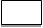 3Документ, подтверждающий полномочия застройщика, в случае, если уведомление о планируемом строительстве направлено представителем заявителя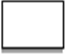 4Правоустанавливающие документы на земельный участок в случае, если права на него не зарегистрированы в Едином государственном реестре недвижимости5Заверенный перевод на русский язык документов о государственной регистрации юридического лица в соответствии с законодательством иностранного государства в случае, если застройщиком является иностранное юридическое лицо6Технический план объекта индивидуального жилищного строительства или садового дома7Заключенное между правообладателями земельного участка соглашение об определении их долей в праве общей долевой собственности на построенные или реконструированные объект индивидуального жилищного строительства или садовый дом в случае, если земельный участок, на котором построен или реконструирован объект индивидуального жилищного строительства или садовый дом, принадлежит двум и более гражданам на праве общей долевой собственности или на праве аренды со множественностью лиц на стороне арендатора.-документы, которые заявитель должен представить самостоятельно_______________________________(должность)______________/________________/(подпись, фамилия, инициалы)«»20г.(должность, в случае если застройщиком является юридическое лицо)(подпись)(расшифровка подписи)